Сумська міська рада                                       VIІ СКЛИКАННЯ             СЕСІЯРІШЕННЯвід                    2019 року №            -МРм. СумиРозглянувши звернення громадянки, надані документи, відповідно до протоколу засідання постійної комісії з питань архітектури, будівництва, регулювання земельних відносин, природокористування та екології Сумської міської ради від  18.04.2019 № 151 та статті 12 Земельного кодексу України, керуючись статтею 25, пунктом 34 частини першої статті 26 Закону України «Про місцеве самоврядування в Україні», Сумська міська рада ВИРІШИЛА:  Унести зміни в пункт 1 додатку до рішення Сумської міської ради                             від 27 лютого 2019 року № 4688-МР «Про надання у власність земельної ділянки за адресою: м. Суми, вул. Івана Асмолова, 18 громадянам Анкудіновій Валентині Миколаївні, Марініч Надії Миколаївні, Рудковській Валентині Петрівні, Рудковському  Олександру Миколайовичу, Захарченко Людмилі Степанівні, яка знаходиться у них в користуванні», а саме: в колонці 2 замість цифр «1090616360» записати цифри «1090616560» у зв’язку з допущеною помилкою.Сумський міський голова                                                                     О.М. ЛисенкоВиконавець: Михайлик Т.О.Ініціатор розгляду питання –– постійна комісія з питань архітектури, містобудування, регулювання земельних відносин, природокористування та екології Сумської міської ради Проект рішення підготовлено департаментом забезпечення ресурсних платежів Сумської міської радиДоповідач – департамент забезпечення ресурсних платежів Сумської міської радиПОРІВНЯЛЬНА ТАБЛИЦЯдо проекту рішення Сумської міської ради «Про внесення змін до рішення Сумської міської ради від 27 лютого 2019 року № 4688-МР «Про надання у власність земельної ділянки за адресою: м. Суми, вул. Івана Асмолова, 18 громадянам Анкудіновій Валентині Миколаївні, Марініч Надії Миколаївні, Рудковській Валентині Петрівні, Рудковському  Олександру Миколайовичу, Захарченко Людмилі Степанівні, яка знаходиться у них в користуванні»»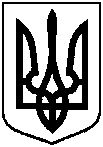 Проектоприлюднено«____»_____________2019 р.Про внесення змін до рішення Сумської міської ради від 27 лютого 2019 року № 4688-МР «Про надання у власність земельної ділянки за адресою: м. Суми,                       вул. Івана Асмолова, 18 громадянам Анкудіновій Валентині Миколаївні, Марініч Надії Миколаївні, Рудковській Валентині Петрівні, Рудковському  Олександру Миколайовичу, Захарченко Людмилі Степанівні, яка знаходиться у них в користуванні»Текст чинного рішенняТекст рішення, що змінюється